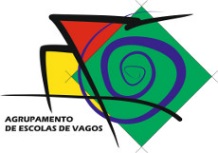 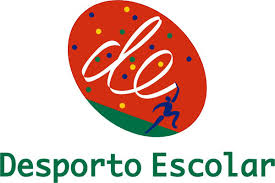 Infantis A FemininosInfantis B FemininosInfantis B Masculinos (1º mapa  - primeiros dos grupos)Infantis B Masculinos(2º mapa – segundos dos grupos)3º mapa – terceiros dos grupos)Infantis A Masculino (1º mapa – 1º e 2º dos grupos)(2º mapa – 3º e 4ºdos grupos)3º Mapa – 5º dos gruposClassNomeEscola1ªBeatriz SantosEB S. Vicente Pereira2ªAna OliveiraAE Vagos3ªLaura PereiraAE Vagos4ªMarta MarquesAE Eixo5ªSafira RoqueAE Vagos6ªBruna ClaraAE Vagos7ªMarta JuliãoAE Vagos8ªFrancisca FradeAE Vagos9ªAna CruzEB S. Vicente Pereira10ªConstança MartinsAE Vagos11ªLara SantosAE Vagos12ªLara GasparEB Eixo13ªSusana CapelaAE Vagos14ªRita AnacletoAE Vagos15ªBruna GarranasEB Maceda1ªCarolina CoelhoIDL2ªCarina FernandesColégio D. José I3ªCindy CasqueiraEB Gafª. Encarnação4ªPatrícia TavaresEB Sever do Vouga5ªIara SilvaEB Eixo6ªSara SáEB Maceda1ºDaniel BerbigãoAE Vagos9ºAndré BatelAE Vagos2ºJorge GraveAE Vagos10ºGabriel LemosAE Valongo Vouga3ºMarco FerreiraAE Vagos11ºMiguel PaivaAE Vagos4ºFrancisco PandeiradaAE Vagos12ºDuarte Reis EE Santa Joana5ºRodrigo FarturaIDL13ºTiago BarrosES Jaime Mag Lima6ºAfonso GonçalvesAE Vagos14ºJoão PereiraEB Fernando Caldeira7ºJoão SilvaEB Florbela Espanca15ºAlexandre PazIDL8ºTomás GomesIDL16ºJoão MadailIDL17ºLucas MarquesEB Aguada de Cima25ºNuno SilvaEB Ant. Dias Simões18ºGabriel PintoEB Ant Dias Simões26ºDiogo AntónioEB Gafª Encarnação19ºBernardo GomesEE Santa Joana27ºGabriel MartaEB Ílhavo20ºLuís DinisAE Aires Barbosa28ºJoão PereiraEB Fernando Caldeira21ºLuís TeixeiraAE Mealhada29ºTiago DiasEE Santa Joana22ºDiogo MaiaAE Ílhavo23ºGuilherme FerroEE Santa Joana24ºSandro TavaresIDL30ºGustavo RamalheiraIDL46ºRui SousaEB Gafª. Encarnação30ºGonçalo TeixeiraEB Florbela Espanca46ºMartim SarabandoColégio Calvão30ºDiogo ChulaIDL46ºMiguel SilvaEB Mons Migue Oliv30ºXavier VileloEB ílhavo46ºTomás LouroColégio D. José I30ºDinis RosaEB Mealhada46ºLeandro MadeiraES Jaime Mag Lima30ºRodrigo CorreiaEB Mealhada46ºIvan HoroskhoEB Mealhada30ºTomás ClemêncioEB Mealhada46ºGonçalo ValenteEB Ant. Dias Simões30ºBernardo FariaEB S. Vicente Pereira46ºFrancisco BravoEB Fern Caldeira30ºDiogo OliveiraEB Maceda46ºGustavo VieiraEB gafª. Nazaré30ºCarlos RodriguesEB Mealhada46ºHugo SilvaColégio Calvão30ºGui FerreiraEB Mealhada46ºGuilherme SoaresEB Valongo Vouga30ºMartim NevesIDL46ºPedro RochaColégio Calvão42ºRafael SilvaEB Pardilhó42ºPedro CostaCalvão42ºVicente GuerraColégio D. José I42ºHerculano DuarteEB Ant. Dias Simões57ºAndré CondeEB Aguada de Cima57ºJoão FerreiraEB Maceda57ºRicardo VenturaEB João Afonso57ºAndré MartinsEB Aguada de Cima57ºEmanuel MirandaEB Aguada de Cima57ºGabriel SimõesEB Mealhada57ºTiago CorreiaES Jaime Mag Lima57ºDiogo AnaEB Ant. Dias Simões57ºGaspar TeixeiraEB João Afonso57ºJoão MirandaEB Gafª. Nazaré57ºDiogo NogueiraIDL57ºPedro Cruz EB Sever do Vouga57ºDaniloEB Fern. Caldeira57ºTomé PedroEB João Afonso57ºPedro OliveiraEB S. Vicente Pereira74ºVasco MatosEB Ant Dias Simões57ºTomás CartaxoEB ílhavo74ºTomás PereiraEB Ant Dias Simões57ºTomé PedroEB João Afonso74ºRodrigo SilvaBEM Mons Miguel Ol57ºPedro CruzEB Sever do Vouga74ºDinis RibauEB João Afonso57ºTomás MargeEB João Afonso74ºJoão MagalhãesEB Aguada Cima1ºPedro DuarteEB Ant. Dias Simões17ºJoão PinhoIDL2ºPedro TeixeiraEB João Afonso18ºIvan JuliãoAE Vagos3ºSimão SantosEE Santa Joana19ºMateus FlorentinoEB Ant. Dias Simões4ºGonçalo FernandesMons Miguel Oliveira20ºDiogo CunhaIDL5ºRodrigo CoelhoMons Miguel Oliveira21ºGonçalo VasquesEB Válega6ºJoão MoçoEB Gafª. Encarnação22ºRodrigoEE Santa Joana7ºGonçalo MateusAE Vagos23ºDimitry ZhivsaEB fern. Caldeira8ºRafael NenoEB Gafª. Encarnação24ºJoão PinhoEB Fern. Caldeira9ºMartim SilvaEB Eixo25ºSimão OliveiraEE Santa Joana10ºDavid SimõesEB Fernando Caldeira26ºDiogo GarridoMoins Miguel Oliv.11ºJosé FinisterraEB João Afonso27ºGil NevesColégio D. José I12ºNuno FerroAE Vagos28ºGonçalo ValenteEB Maceda13ºDiogo FonsecaEB João Afonso29ºLeonardo MartinsEB Aires Barbosa14ºGuilherme SantosAE Vagos30ºCarlos OliveiraMons Miguel Oliveira15ºGabriel CardosoAE Vagos31ºLeonardo SantosIDL16ºMatias SantosEB Ant. Dias Simões32ºSamuel Ramos EB ílhavo33ºGabriel MarquesEB Mons Miguel Oliv38ºAlberto CarvalhoEB Florbela Espanca33ºSandro PiresEB Fernando Caldeira50ºFrancisco JustinoEB Eixo33ºDamião RodriguesEB Fernando Caldeira50ºSandro PiresEB Fern Caldeira33ºLourenço SantosEB Ant.Dias Simões50ºRodrigo FonsecaColégio D. José I33ºRui BragaEB Valongo Vouga50ºGuilherme MiguésAE Vagos38ºTomás MateusEB Ílhavo50ºBruno GomesEB Fern Caldeira38ºRicardo SantosEB Florbela Espanca50ºAfonso TavaresEB Gafª. Nazaré38ºDuarte SantosEB Valongo do Vouga50ºAfonso LourençoAE Vagos38ºNuno CruzEb S. Vicente Pereira50ºGabriel LoureiroEB Florbela Espanca38ºRodrigo PombinhoEB Maceda50ºGonçalo OliveiraEB Florbela Espanca38ºAfonso PintoEB Ílhavo50ºTiago MarquesEB Eixo38ºLicínio AlmeidaEB S. Vicente Pereira50ºLucas SilvaColégio D. José I38ºAndré BrancoEB fern Caldeira50ºAfonso SilvaEB Florbela Espanca38ºAlexandre CastroEB Eixo50ºMiguel JuliãoAE Vagos38ºValente GuerreiroEB Gafª. Nazaré50ºPedro FranciscoAE Sever do Vouga38ºSimão SilvaEB Mons Mig Oliveira50ºGabriel FigueiredoEB Fernando Caldeira65ºAfonso SantosEB Ílhavo70ºBernardo CastroEB Eixo65ºRui OliveiraEB Mons.Miguel Oliv77ºHugo RodriguesEB Maceda65ºRodrigo OliveiraEB Valongo Vouga77ºBernardo CastroEB Eixo65ºBernardo ReisEB Gafª. Nazaré77ºTiago RebeloEB Ant. Dias Simões65ºGustavo AntunesEB Ílhavo77ºVítor SoaresEB Maceda70ºEduardo FeioEE Santa Joana77ºGustavo IssujoodiEB Ant. Dias Simões70ºGonçalo LaranjeiraEB Eixo77ºLucas SantosAE Vagos70ºAndré EstevamAE Vagos70ºFrancisco PintoEB Maceda70ºAntónio CostaEB Ant. Dias Simões70ºFrancisco CapelaAE Vagos